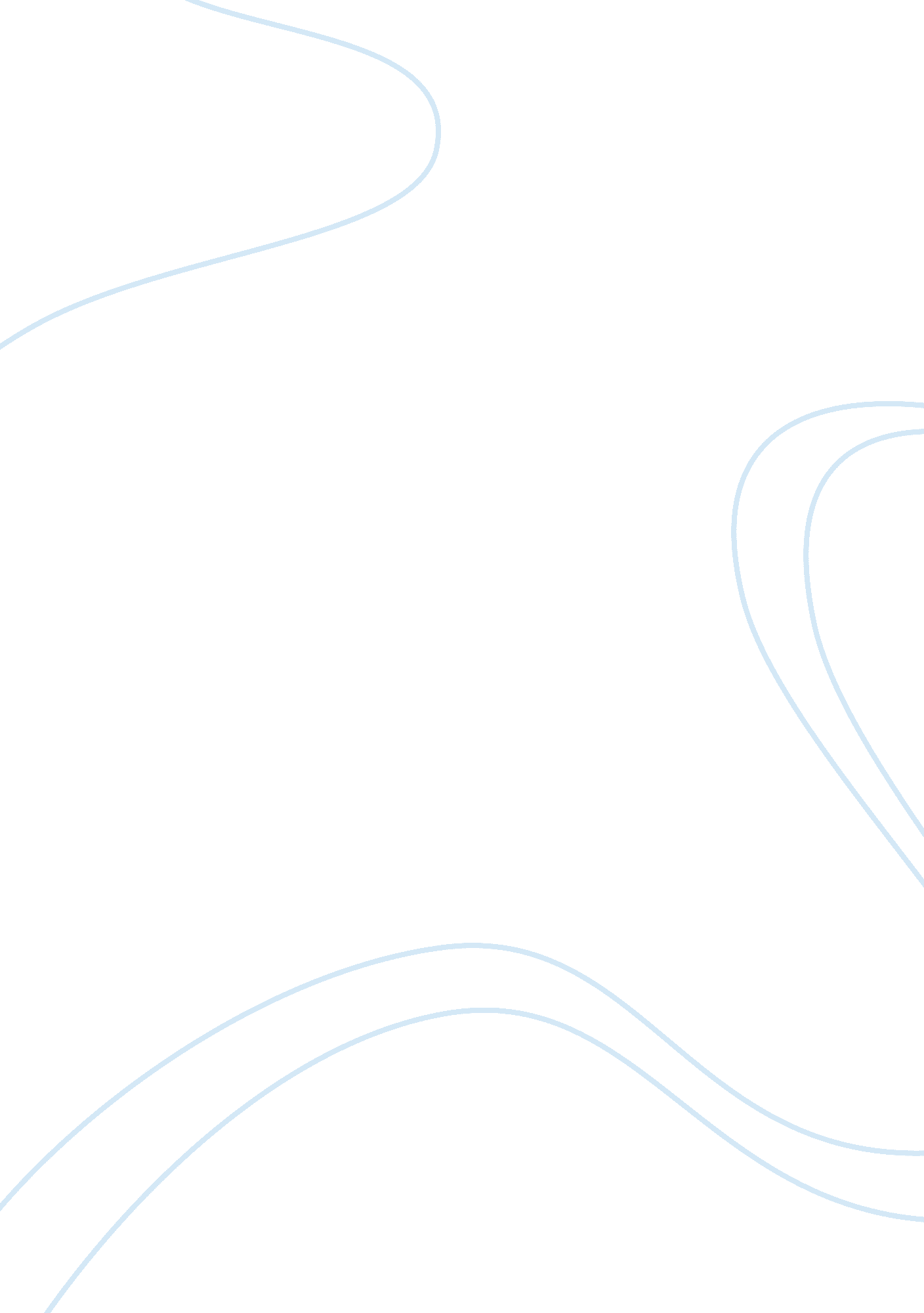 Global digital marketing market assignmentBusiness, Marketing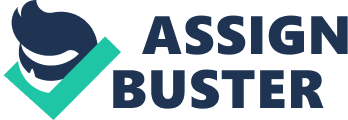 These tools are developed to serve specific functions in the Global Digital Marketing market as explained below: Sales CRM manages customer interaction and aligns an organization’s sales process such as order tracking, sales performance, and distribution. Marketing automation enhances the capabilities of the marketing department of any organization to design strategies, automate processes, and improve customer communications, and also operates either as standalone software or as a major component of CRM software. E-commerce software offers advanced capableness for searching, order management, cart management, and content management, as well as marketing and reporting capabilities. E-mail arresting software enables organizations to reach out to customers directly through emails and helps to automate the marketing process by offering more sales leads. WAC is a software tool used to create, manage, store, and deploy content on the internet. The content may be in the form of text, audio, graphics, videos, and photos. Web analytics refers to the collection, measurement, and analysis of web-based data that helps end-users understand and optimize the use of a website. Social CRM software helps organizations to engage in conversations and relationships with attention and existing customers through the internet, digital channels, and social media networks. Analysts forecast the Global Digital Marketing market will grow at a CARR of 15. 22 percent over the period 2013-2018 Complete Report Is Available http:/; MN. Scandalmonger’s. Erg/global-dealt- marketing-market-2014-201 8. HTML Covered in this Report The Global Digital Marketing market includes the following major segments: Sales CRM, Marketing Automation, E-commerce, E-mail Marketing, Social CRM, WAC, and Web Analytics. Global Digital Marketing Market 2014-2018, has been prepared based n an in-depth market analysis with inputs from industry experts. The report covers the Americas and the MEME and OPAC regions; it also covers the Global Digital Marketing market landscape and its growth prospects in the coming years. The report also Includes a discussion of the key vendors operating in this market. Key Regions Americas MEME Key Vendors ; IBM corp.. Oracle Corp.. Salesrooms. Com Inc. SAP GAG Buy the Report @ http://www. Scandalmonger’s. Org/purchase? Rename= 16992 Other Prominent Vendors Adobe Systems Inc. Applicator LLC Density Corp.. Clicks Commerce Networks Inc. Demander Inc. Ebay SSL Commerce Firebrick Hybrid ; Internship Lithium Technologies Inc. ; Longtime CRM Microsoft Corp.. Entities Inc. Opponent Corp.. Percussion Software Inc. Scooter Inc. Strongman’s Systems Inc. Sugar Inc. Yahoo Analytics Cohort Inc. Key Market Driver ; Increased Focus on Digital Media. Key Market Challenge Lack of Skilled Personnel. Key Market Trend Emergence of AAAS-based Solutions. Key Questions Answered in this Report What will the market size be in 2018 and what will the growth rate be? are the key market trends? What is driving this market? 